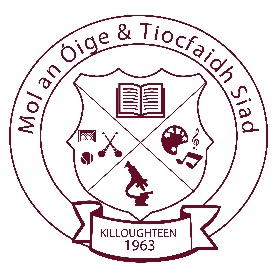 Killoughteen National SchoolKilloughteen, Newcastle West, Co. Limerick.            Roll number: 18708Ue-mail: info@killoughteenns.com                     Tel: (069)61195                        Web: killoughteenns.com07/05/2020Dear Parents,Our school tracksuit supplier has kept their prices the same as last year.  Tracksuits can be ordered directly through the school.  I have ordered a stock of tracksuits and these will be available for collection at the school in August. When we have an exact date, we will let you know. 
Prices will be: Tops: €20Pants: €15Full Set: €35

For later additional purchases you will also place your order through the school directly. A stock of tracksuits will be maintained in the school throughout the year to help ensure delays are avoided when tracksuits are needed. Le Meas, Mr Curtin and Parents’ Association